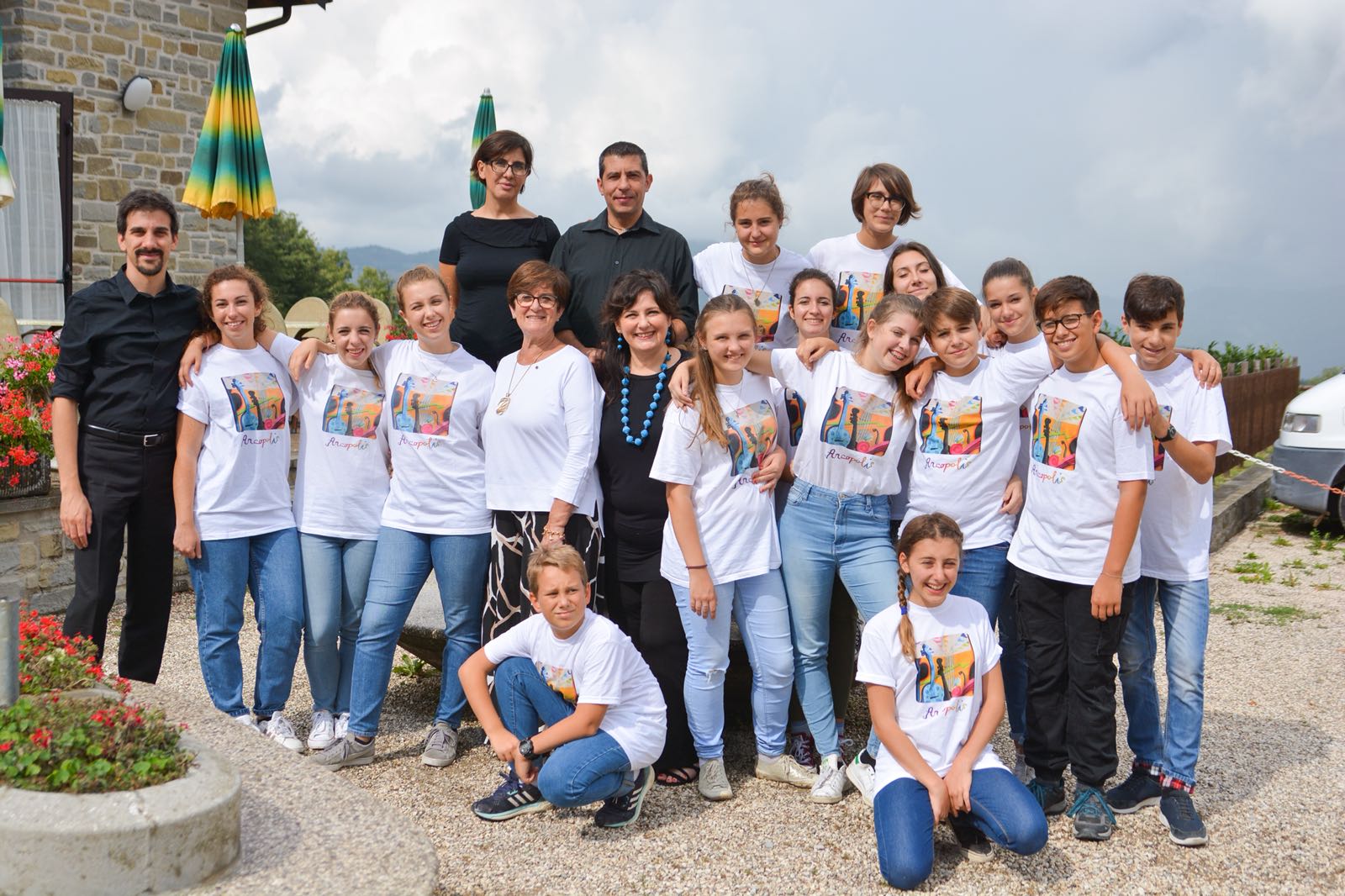 MESEINCONTRO 1INCONTRO 2ottobre2027novembre1024dicembre115( concerto di Natale il 16?)gennaio1226febbraio923marzo923aprile1327maggio1125